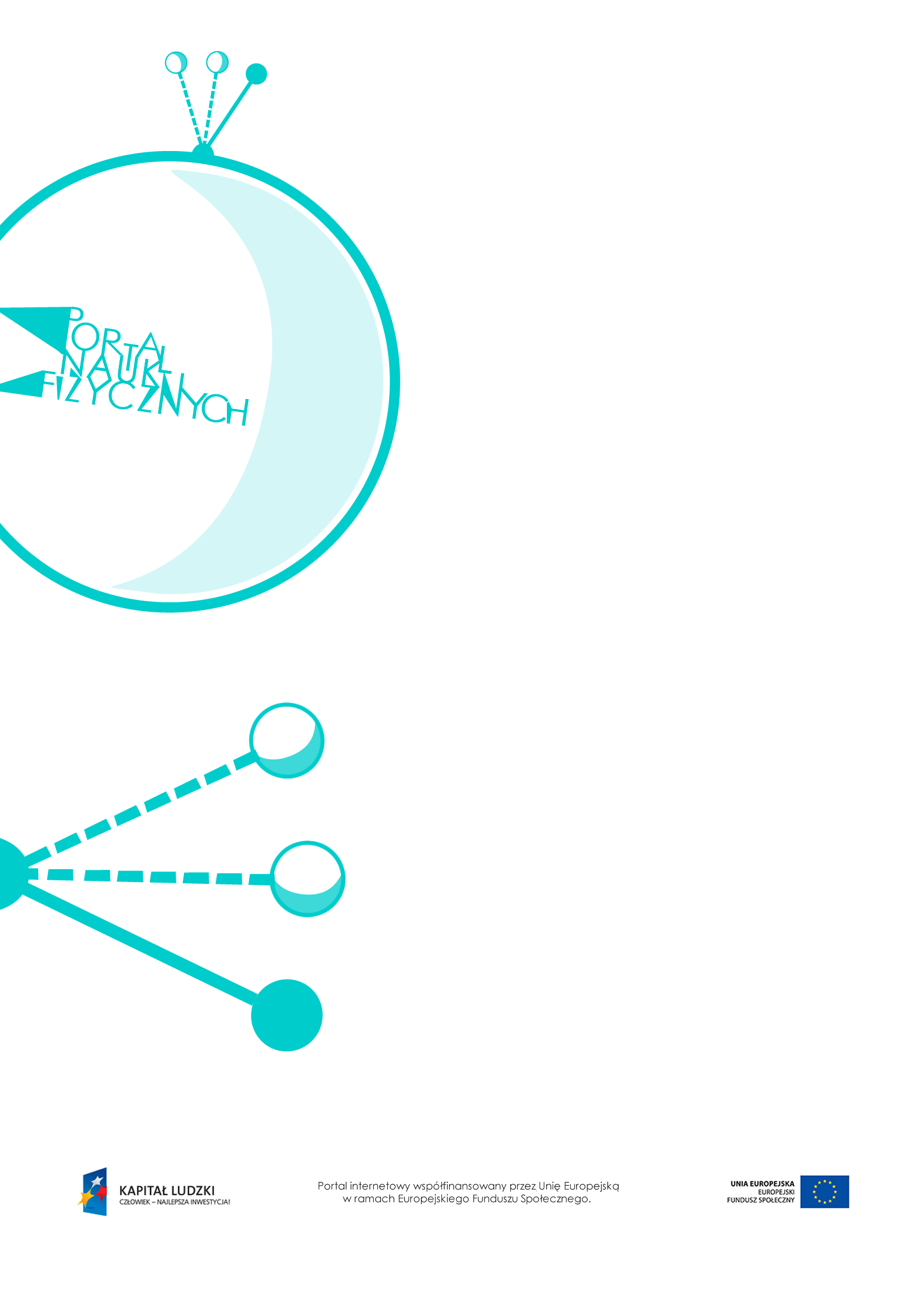 Fale dźwiękoweFale dźwiękowe – scenariusz lekcjiCzas: 135 minutCele ogólne:Wprowadzenie pojęcia fali akustycznej.Wprowadzenie pojęć infradźwięków i ultradźwięków.Doświadczalne zbadanie, od czego zależą wysokość i głośność dźwięku.Ćwiczenie wytwarzania dźwięków o częstotliwości niższej lub wyższej od danej częstotliwości.Cele szczegółowe – uczeń:opisuje mechanizm wytwarzania dźwięku w instrumentach muzycznych,opisuje mechanizm przekazywania drgań z jednego punktu ośrodka do drugiego w przypadku fal dźwiękowych w powietrzu,posługuje się pojęciami: amplitudy, okresu i częstotliwości, prędkości i długości fali do opisu fal dźwiękowych, stosuje w obliczeniach związki między tymi wielkościami,odczytuje dane z tabeli,planuje doświadczenie związane z badaniem cech fal dźwiękowych, zwłaszcza z badaniem zależności wysokości i głośności dźwięku od częstotliwości i amplitudy drgań źródła tego dźwięku,wytwarza dźwięki o większej i mniejszej częstotliwości od częstotliwości danego dźwięku za pomocą dowolnego drgającego przedmiotu lub instrumentu muzycznego,opisuje przebieg i wynik przeprowadzonego doświadczenia, wyjaśnia rolę użytych przyrządów i wykonuje schematyczny rysunek obrazujący układ doświadczalny,posługuje się pojęciami wysokości i głośności dźwięku; podaje wielkości fizyczne, od jakich zależą wysokość i głośność dźwięku,przedstawia skutkioddziaływania hałasu i drgań na organizm człowieka oraz sposoby ich łagodzenia,rozróżnia dźwięki, infradźwięki i ultradźwięki, posługuje się pojęciami infradźwięków i ultradźwięków, wskazuje zagrożenia dla człowieka stwarzane przez infradźwięki, podaje przykłady wykorzystania ultradźwięków.Metody:pokaz,obserwacje,doświadczenia,dyskusja,burza mózgów,pogadanka,rozwiązywanie zadań.Formy pracy:praca zbiorowa (z całą klasą),praca w grupach,praca indywidualna.Środki dydaktyczne:przyrządy do doświadczeń: linijka, szklane butelki, łyżka, nitka/sznurek, kieliszek, woda, słomka do napojów, gitara,tabela „Prędkość dźwięku w cieczach i gazach”,tabela „Prędkość dźwięku w ciałach stałych”,plansza „Wykresy dźwięków”,plansza „Poziom natężenia dźwięku”,pokaz slajdów „Infradźwięki i ultradźwięki w życiu codziennym”,„Zadanie z egzaminu 2009”,„Zadanie z egzaminu 2013”,„Zadania”,plansza „Pytania sprawdzające”.Przebieg lekcjiPytania sprawdzająceOpisz mechanizm powstawania fali akustycznej.Wyjaśnij zależność prędkości rozchodzenia się dźwięku od ośrodka, w którym ten dźwięk się rozchodzi.Wymień cechy różniące dźwięki.Wyjaśnij:a) od czego zależy wysokość dźwięku i jak można ją zmienić.b) od czego zależy głośność dźwięku i jak można ją zmienić.Wyjaśnij, czym jest hałas i co należy robić, aby nie szkodził zdrowiu.Podaj częstotliwość:a) infradźwięków.b) ultradźwięków.Wyjaśnij, jakich sytuacjach spotykamy się z infradźwiękami, a w jakich – z ultradźwiękami.Czynności nauczyciela i uczniówUwagi, wykorzystanie środków dydaktycznychWprowadzenie do tematu lekcji. Dyskusja: Czym jest dźwięk, skąd się bierze, co może być jego źródłem.Ważne jest kontrolowanie dyskusji przez nauczyciela.Wykonanie przez uczniów doświadczeń pokazujących różne źródła dźwięku.Przykłady doświadczeńNa skraju ławki kładziemy linijkę, tak aby jej część wystawała poza ławkę; wprawiamy linijkę w ruch drgający.Kilka jednakowych szklanych butelek napełniamy wodą do różnych wysokości i – dmuchając w szyjkę pod odpowiednim kątem – wytwarzamy dźwięki.Powtarzamy doświadczenie z butelkami, ale uderzamy w szyjkę twardym przedmiotem, np. metalowym prętem.Do czystego kieliszka nalewamy wody, a następnie brzeg kieliszka pocieramy mokrym palcem i obserwujemy powierzchnię wody.Wnioski z obserwacjiŹródłem dźwięku jest drgające ciało, co najłatwiej zaobserwować podczas doświadczenia z kieliszkiem wody.Wyjaśnienie mechanizmu powstawania fali akustycznej (dźwiękowej).Drgające ciało wprawia w ruch drgający cząsteczki ośrodka, w którym się znajduje. Cząsteczki przekazują drgania (energię drgań) kolejnym cząsteczkom, wywołując następujące po sobie zagęszczenia i rozrzedzenia ośrodka, które tworzą falę akustyczną.Fala dźwiękowa w cieczach i gazach zawsze jest falą podłużną, a w ciałach stałych może być również falą poprzeczną.Fale dźwiękowe nie rozchodzą się w próżni, ponieważ nie ma tam cząsteczek, które mogłyby przekazywać sobie drgania.Omówienie prędkości rozchodzenia się dźwięku w zależności od ośrodka.Prędkość dźwięku zależy od ośrodka, w którym dźwięk się rozchodzi.Wykorzystanie tabel: „Prędkość dźwięku w cieczach i gazach” i „Prędkość dźwięku w ciałach stałych”.W ciałach stałych dźwięki rozchodzą się szybciej, dlatego np. dźwięk nadjeżdżającego pociągu najpierw słychać po przyłożeniu ucha do torów, a dopiero później – w powietrzu.Wykonanie (w parach) doświadczenia pokazującego różnicę między dźwiękami w zależności od ośrodka, w którym się one rozchodzą.Przykład doświadczeniaJedna osoba do nitki (sznurka) przywiązuje metalową łyżkę, a końcówki nitki nawija na końce palców. Druga osoba uderza w łyżkę zawieszoną na nitce drugą łyżką. Wsłuchujemy się w dźwięk; następnie doświadczenie powtarzamy, ale końcówki palców z nawiniętymi końcami nitki wkładamy do uszu.Lepiej i wyraźniej słyszymy dźwięk, jeśli końcówki nitki znajdują się w uszach, ponieważ drgająca łyżka przekazuje drgania nitce, a ta – bezpośrednio do uszu. W pierwszej fazie doświadczenia dźwięk przenoszony jest jedynie przez powietrze, które przekazuje energię drgań we wszystkich kierunkach, w związku z czym do uszu dociera jedynie część energii.Burza mózgów: Czym mogą się różnić dźwięki.Nauczyciel zapisuje pomysły uczniów na tablicy.Ważne, aby padły odpowiedzi: głośnością i wysokością.Wykonanie doświadczeń – badanie, od czego zależą wysokość i głośność dźwięku.Omówienie – od czego zależą wysokość i głośność dźwięku; na czym ta zależność polega.Doświadczenie obowiązkowe wyszczególnione w podstawie programowej – wytwarzanie dźwięków o różnych wysokościach (częstotliwościach).Wysokość dźwięku zależy od częstotliwości drgań – im wyższa częstotliwość, tym wyższy dźwięk.Głośność zależy od amplitudy drgań – im większa amplituda, tym głośniejszy dźwięk.Przykład doświadczenia – szarpanie strun gitary, to lekko, to mocniej, z większym wychyleniem struny.Im wyższy dźwięk, tym szybciej zanikają jego drgania, np. w powietrzu; dlatego z większej odległości  lepiej słychać niższe dźwięki.Wykorzystanie programu komputerowego i mikrofonu do analizy wykresów ilustrujących dźwięki.Można skorzystać z bezpłatnych programów zamieszczonych w internecie (np. Winscope).Wykorzystanie serii wykresów „Wykresy dźwięków”.Omówienie z uczniami zagrożeń związanych z narażeniem na ciągły hałas.Omówienie sposobów zapobiegania hałasowi.Omówienie poziomu natężenia dźwięku na różnych przykładach.Hałas to zbyt głośne, nieprzyjemne i drażniące dźwięki. Narażenie na hałas jest szkodliwe dla zdrowia.Zwalczanie hałasu:- stosowanie osłon na uszy, np. podczas pracy w hali produkcyjnej;- izolowanie źródeł hałasu, np. stosowanie w maszynach obudów wykonanych z materiałów dźwiękochłonnych;- izolowanie miejsc, w których przebywają ludzie, od męczących głośnych dźwięków za pomocą ekranów dźwiękochłonnych.Poziom natężenia dźwięku podaje się w belach (1 B) oraz (częściej) w decybelach (1 dB).Wykorzystanie planszy „Poziom natężenia dźwięku” pokazującej przykłady różnych poziomów natężenia dźwięku.Wprowadzenie i omówienie pojęć infradźwięków i ultradźwięków.Omówienie przykładów infradźwięków i ultradźwięków zaczerpniętych z codziennego życia.Ucho ludzkie rejestruje dźwięki o częstotliwości 16 Hz–20 000 Hz.Drgania o częstotliwości niższej od 16 Hz to infradźwięki.Drgania o częstotliwości większej od 20 000 Hz to ultradźwięki.Wykorzystanie pokazu slajdów „Infradźwięki i ultradźwięki w życiu codziennym”.Rozwiązywanie zadań.Rozwiązywanie zadania z arkusza egzaminacyjnego z 2009 r. – „Zadanie z egzaminu 2009” (zad. 7 z arkusza dostępnego na stronie CKE:http://www.cke.edu.pl/images/stories
/Arkusze_gimnazjum_09/gm_a1_092.pdf).Rozwiązywanie zadania z arkusza egzaminacyjnego z 2013 r. – „Zadanie z egzaminu 2013” (zad. 15 z arkusza dostępnego na stronie CKE: http://www.cke.edu.pl/files/file/Arkusze-2013/ARKUSZ-GM-P1-132.pdf).Przykładowe zadania można znaleźć w pliku „Zadania”.Podsumowanie lekcji.Zadanie uczniom pytań podsumowujących wiedzę zdobytą na lekcji – „Pytania sprawdzające”.